--> 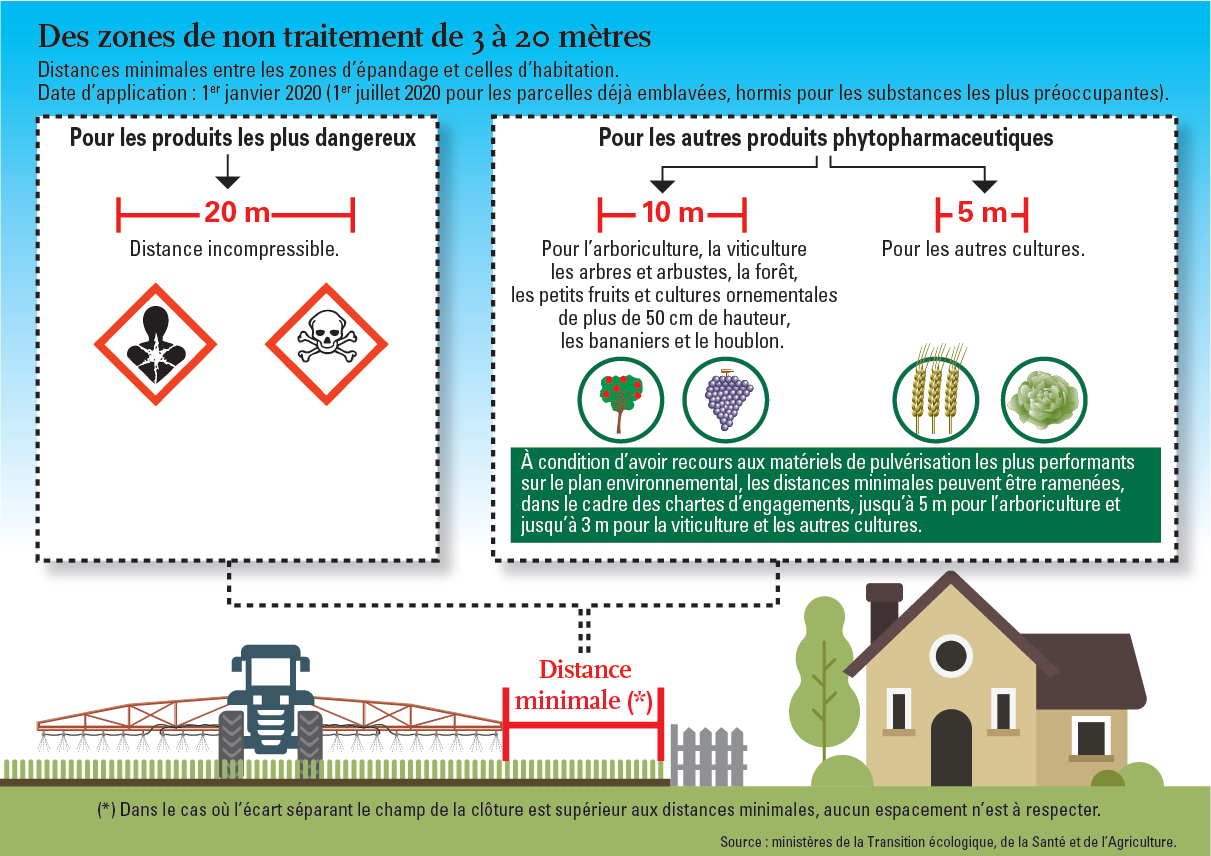 